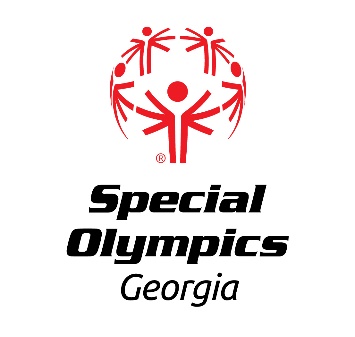 2023 STATE INVITATIONAL SCHEDULE The following is a schedule of confirmed State Invitationals.  Additional Invitationals will be added to this schedule and updates will be available.SPORT					DATE		LOCATION				        		SOGA CONTACTGolf						7/10/2023	Athens, GA						Liz SmithSoftball						8/19/2023	Gordon Softball Complex, Albany, GA			David CrawfordGolf						9/15/2023	Lake Arrowhead, Waleska, GA				Liz SmithSoftball – Battle of the Bats			9/16/2023	Central Park, Cumming, GA				Liz SmithSoftball/Bocce					9/16/2023	Boundary Waters Park, Douglasville, GA		Liz SmithKayaking					9/16/2023	Lake Tobesofkee, Macon, GA				Liz SmithBowling					11/17/2023	Southern Lanes Bowling Alley, Douglasville GA	Liz Smith	Basketball – Team Skills, 3 v. 3			12/8/2023	SOGA Office, Norcross, GA				Liz SmithDanceSport					Fall 2023	Cherokee County, TBD					Liz SmithFor any questions, please contact the assigned SOGA contact Liz Smith, liz.smith@specialolympicsga.org 